Macbeth’s soliloquy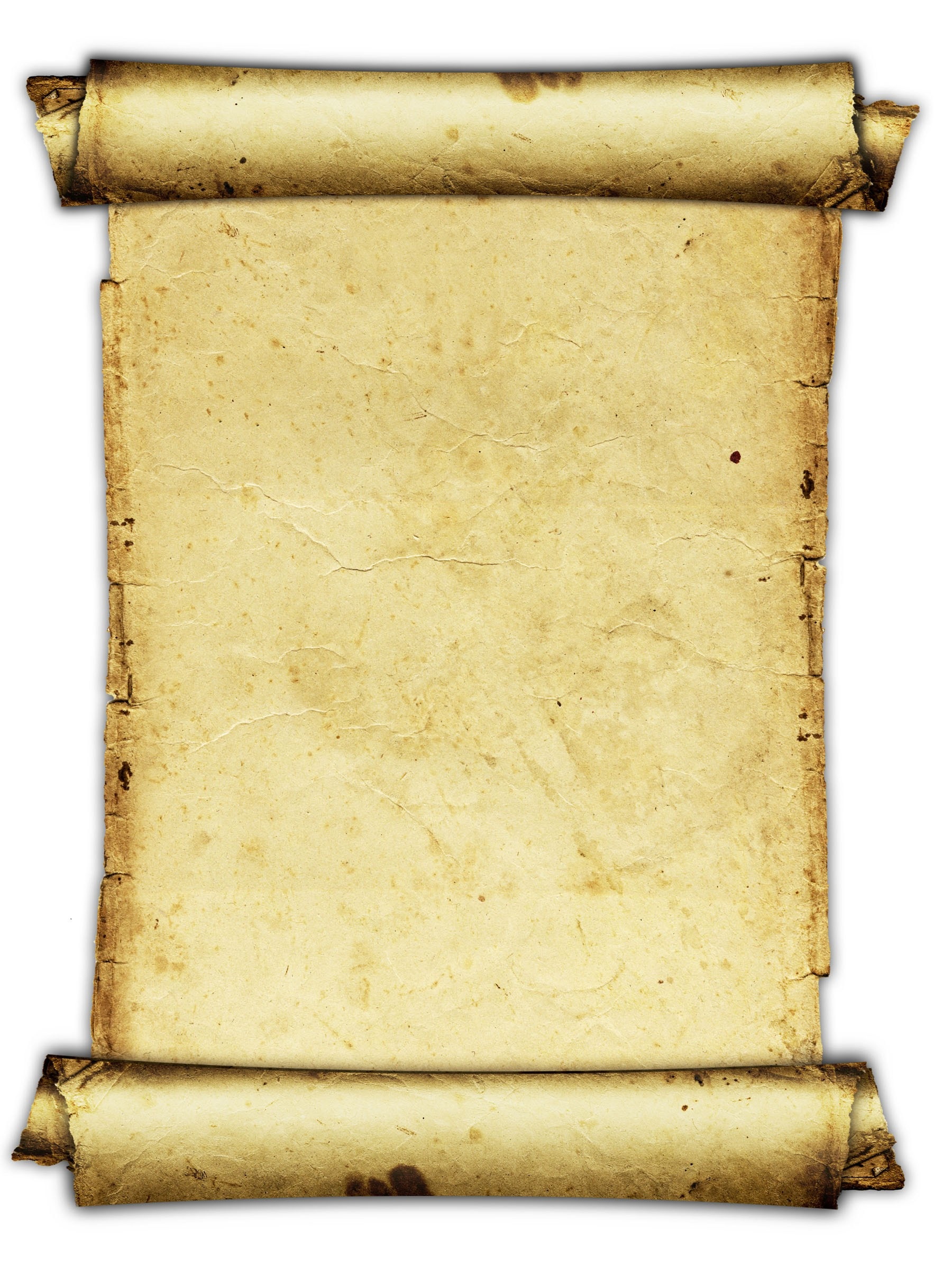 To kill or not to kill? That is the question. Is it better to murder Macduff, be safe and be overwhelmed by guilt or to let him live and put my life in deep danger?Some do not even think of murder; others feel pain every day. But the worst thing about murder is the guilt. It is found in every part of my body! It is like a ferocious monster filled with torture and pain, wrapping its big arms around me and taking my soul away with it.King Duncan, Banquo, many soldiers in battle – I have killed all of these. Banquo did nothing to me but be there when I needed him the most, but still I ordered my men to kill him. Also the king did nothing to me but have trust in me but still I murdered him in the dark! I was his host and he had faith in me but I still betrayed him. Banquo was my best friend but I killed him anyway. The more I commit this terrible crime, the more guilt overlaps my pounding heart, but I do it anyway.I shall kill Macduff, for when I do it will keep my people safe and that is my role as the new king. It will leave me feeling guilt, pain and hate (in myself), that I am already feeling but I am king now, so that is my job!Kiela